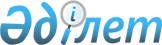 Ақтоғай аудандық мәслихатының 2021 жылғы 28 желтоқсандағы № 106 "Ақтоғай ауданының кенттерінің, ауыл, ауылдық округтерінің 2022-2024 жылдарға арналған бюджеті туралы" шешіміне өзгерістер енгізу туралыҚарағанды облысы Ақтоғай аудандық мәслихатының 2022 жылғы 27 мамырдағы № 145 шешімі
      Ақтоғай аудандық мәслихаты ШЕШТІ:
      1. Ақтоғай аудандық мәслихатының "Ақтоғай ауданының кенттерінің, ауыл, ауылдық округтерінің 2022-2024 жылдарға арналған бюджеті туралы" 2021 жылғы 28 желтоқсандағы № 106 шешіміне келесі өзгерістер енгізілсін:
       1 тармақ жаңа редакцияда жазылсын:
      "1. 2022 – 2024 жылдарға арналған Ақтоғай ауылының бюджеті 1, 2, 3 қосымшаларға сәйкес, оның ішінде 2022 жылға келесі көлемдерде бекітілсін:
      1) кірістер – 212533 мың теңге, оның ішінде:
      салықтық түсімдер – 13968 мың теңге;
      салықтық емес түсімдер – 143 мың теңге;
      негізгі капиталды сатудан түсетін түсімдер – 1035 мың теңге;
      трансферттердің түсімдері – 197387 мың теңге;
      2) шығындар – 229890 мың теңге;
       3) таза бюджеттік кредиттеу – 0 мың теңге, оның ішінде:
       бюджеттік кредиттер – 0 мың теңге;
       бюджеттік кредиттерді өтеу – 0 мың теңге;
      4) қаржы активтерімен операциялар бойынша сальдо – 0 мың теңге:
      қаржы активтерін сатып алу – 0 мың теңге;
      мемлекеттің қаржы активтерін сатудан түсетін түсімдер – 0 мың теңге;
      5) бюджет тапшылығы (профициті) – -17357 мың теңге;
      6) бюджет тапшылығын қаржыландыру (профицитін пайдалану) – 17357 мың теңге:
      қарыздар түсімі – 0 мың теңге;
      қарыздарды өтеу – 0 мың теңге;
      бюджет қаражатының пайдаланылатын қалдықтары – 17357 мың теңге.";
      2 тармақ жаңа редакцияда жазылсын:
      "2. 2022 – 2024 жылдарға арналған Сарышаған кентінің бюджеті 4, 5, 6 қосымшаларға сәйкес, оның ішінде 2022 жылға келесі көлемдерде бекітілсін:
      1) кірістер – 168815 мың теңге, оның ішінде:
      салықтық түсімдер – 8450 мың теңге;
      трансферттердің түсімдері – 160365 мың теңге;
      2) шығындар – 173073 мың теңге;
       3) таза бюджеттік кредиттеу – 0 мың теңге, оның ішінде:
       бюджеттік кредиттер – 0 мың теңге;
       бюджеттік кредиттерді өтеу – 0 мың теңге;
      4) қаржы активтерімен операциялар бойынша сальдо – 0 мың теңге:
      қаржы активтерін сатып алу – 0 мың теңге;
      мемлекеттің қаржы активтерін сатудан түсетін түсімдер – 0 мың теңге;
      5) бюджет тапшылығы (профициті) – -4258 мың теңге;
      6) бюджет тапшылығын қаржыландыру (профицитін пайдалану) – 4258 мың теңге:
      қарыздар түсімі – 0 мың теңге;
      қарыздарды өтеу – 0 мың теңге;
      бюджет қаражатының пайдаланылатын қалдықтары – 4258 мың теңге.";
      3 тармақ жаңа редакцияда жазылсын:
      "3. 2022 – 2024 жылдарға арналған Шашубай кентінің бюджеті 7, 8, 9 қосымшаларға  сәйкес, оның ішінде 2022 жылға келесі көлемдерде бекітілсін:
      1) кірістер – 367689 мың теңге, оның ішінде:
      салықтық түсімдер – 6500 мың теңге;
      салықтық емес түсімдер – 150 мың теңге;
      негізгі капиталды сатудан түсетін түсімдер – 200 мың теңге;
      трансферттердің түсімдері – 360839 мың теңге;
      2) шығындар – 368489 мың теңге;
       3) таза бюджеттік кредиттеу – 0 мың теңге, оның ішінде:
       бюджеттік кредиттер – 0 мың теңге;
       бюджеттік кредиттерді өтеу – 0 мың теңге;
      4) қаржы активтерімен операциялар бойынша сальдо – 0 мың теңге:
      қаржы активтерін сатып алу – 0 мың теңге;
      мемлекеттің қаржы активтерін сатудан түсетін түсімдер – 0 мың теңге;
      5) бюджет тапшылығы (профициті) – -800 мың теңге;
      6) бюджет тапшылығын қаржыландыру (профицитін пайдалану) – 800 мың теңге:
      қарыздар түсімі – 0 мың теңге;
      қарыздарды өтеу – 0 мың теңге;
      бюджет қаражатының пайдаланылатын қалдықтары – 800 мың теңге.";
      4 тармақ жаңа редакцияда жазылсын:
      "4. 2022 – 2024 жылдарға арналған Абай ауылдық округінің бюджеті 10, 11, 12 қосымшаларға сәйкес, оның ішінде 2022 жылға келесі көлемдерде бекітілсін:
      1) кірістер – 44125 мың теңге, оның ішінде:
      салықтық түсімдер – 595 мың теңге;
      трансферттердің түсімдері – 43530 мың теңге;
      2) шығындар – 44140 мың теңге;
       3) таза бюджеттік кредиттеу – 0 мың теңге, оның ішінде:
       бюджеттік кредиттер – 0 мың теңге;
       бюджеттік кредиттерді өтеу – 0 мың теңге;
      4) қаржы активтерімен операциялар бойынша сальдо – 0 мың теңге:
      қаржы активтерін сатып алу – 0 мың теңге;
      мемлекеттің қаржы активтерін сатудан түсетін түсімдер – 0 мың теңге;
      5) бюджет тапшылығы (профициті) – -15 мың теңге;
      6) бюджет тапшылығын қаржыландыру (профицитін пайдалану) – 15 мың теңге:
      қарыздар түсімі – 0 мың теңге;
      қарыздарды өтеу – 0 мың теңге;
      бюджет қаражатының пайдаланылатын қалдықтары – 15 мың теңге.";
      5 тармақ жаңа редакцияда жазылсын:
      "5. 2022 – 2024 жылдарға арналған Айыртас ауылдық округінің бюджеті 13, 14, 15 қосымшаларға  сәйкес, оның ішінде 2022 жылға келесі көлемдерде бекітілсін:
      1) кірістер – 35840 мың теңге, оның ішінде:
      салықтық түсімдер – 11368 мың теңге;
      трансферттердің түсімдері – 24472 мың теңге;
      2) шығындар – 35847 мың теңге;
       3) таза бюджеттік кредиттеу – 0 мың теңге, оның ішінде:
       бюджеттік кредиттер – 0 мың теңге;
       бюджеттік кредиттерді өтеу – 0 мың теңге;
      4) қаржы активтерімен операциялар бойынша сальдо – 0 мың теңге:
      қаржы активтерін сатып алу – 0 мың теңге;
      мемлекеттің қаржы активтерін сатудан түсетін түсімдер – 0 мың теңге;
      5) бюджет тапшылығы (профициті) – -7 мың теңге;
      6) бюджет тапшылығын қаржыландыру (профицитін пайдалану) – 7 мың теңге:
      қарыздар түсімі – 0 мың теңге;
      қарыздарды өтеу – 0 мың теңге;
      бюджет қаражатының пайдаланылатын қалдықтары – 7 мың теңге.";
      8 тармақ жаңа редакцияда жазылсын:
      "8. 2022 – 2024 жылдарға арналған Қарабұлақ ауылдық округінің бюджеті 22, 23, 24 қосымшаларға сәйкес, оның ішінде 2022 жылға келесі көлемдерде бекітілсін:
      1) кірістер – 30340 теңге, оның ішінде:
      салықтық түсімдер – 1637 мың теңге;
      трансферттердің түсімдері – 28703 мың теңге;
      2) шығындар – 34296 мың теңге;
       3) таза бюджеттік кредиттеу – 0 мың теңге, оның ішінде:
       бюджеттік кредиттер – 0 мың теңге;
       бюджеттік кредиттерді өтеу – 0 мың теңге;
      4) қаржы активтерімен операциялар бойынша сальдо – 0 мың теңге:
      қаржы активтерін сатып алу – 0 мың теңге;
      мемлекеттің қаржы активтерін сатудан түсетін түсімдер – 0 мың теңге;
      5) бюджет тапшылығы (профициті) – -3956 мың теңге;
      6) бюджет тапшылығын қаржыландыру (профицитін пайдалану) – 3956 мың теңге:
      қарыздар түсімі – 0 мың теңге;
      қарыздарды өтеу – 0 мың теңге;
      бюджет қаражатының пайдаланылатын қалдықтары – 3956 мың теңге.";
      9 тармақ жаңа редакцияда жазылсын:
      "9. 2022 – 2024 жылдарға арналған Қараменде би ауылдық округінің бюджеті 25, 26, 27 қосымшаларға сәйкес, оның ішінде 2022 жылға келесі көлемдерде бекітілсін:
      1) кірістер – 33534 мың теңге, оның ішінде:
      салықтық түсімдер – 1583 мың теңге;
      трансферттердің түсімдері – 31951 мың теңге;
      2) шығындар – 33900 мың теңге;
       3) таза бюджеттік кредиттеу – 0 мың теңге, оның ішінде:
       бюджеттік кредиттер – 0 мың теңге;
       бюджеттік кредиттерді өтеу – 0 мың теңге;
      4) қаржы активтерімен операциялар бойынша сальдо – 0 мың теңге:
      қаржы активтерін сатып алу – 0 мың теңге;
      мемлекеттің қаржы активтерін сатудан түсетін түсімдер – 0 мың теңге;
      5) бюджет тапшылығы (профициті) – -366 мың теңге;
      6) бюджет тапшылығын қаржыландыру (профицитін пайдалану) – 366 мың теңге:
      қарыздар түсімі – 0 мың теңге;
      қарыздарды өтеу – 0 мың теңге;
      бюджет қаражатының пайдаланылатын қалдықтары – 366 мың теңге.";
      12 тармақ жаңа редакцияда жазылсын:
      "12. 2022 – 2024 жылдарға арналған Нүркен ауылдық округінің бюджеті 34, 35, 36 қосымшаларға сәйкес, оның ішінде 2022 жылға келесі көлемдерде бекітілсін:
      1) кірістер – 54938 мың теңге, оның ішінде:
      салықтық түсімдер – 25462 мың теңге;
      трансферттердің түсімдері – 29476 мың теңге;
      2) шығындар – 63131 мың теңге;
       3) таза бюджеттік кредиттеу – 0 мың теңге, оның ішінде:
       бюджеттік кредиттер – 0 мың теңге;
       бюджеттік кредиттерді өтеу – 0 мың теңге;
      4) қаржы активтерімен операциялар бойынша сальдо – 0 мың теңге:
      қаржы активтерін сатып алу – 0 мың теңге;
      мемлекеттің қаржы активтерін сатудан түсетін түсімдер – 0 мың теңге;
      5) бюджет тапшылығы (профициті) – -8193 мың теңге;
      6) бюджет тапшылығын қаржыландыру (профицитін пайдалану) – 8193 мың теңге:
      қарыздар түсімі – 0 мың теңге;
      қарыздарды өтеу – 0 мың теңге;
      бюджет қаражатының пайдаланылатын қалдықтары – 8193 мың теңге.";
      14 тармақ жаңа редакцияда жазылсын:
      "14. 2022 – 2024 жылдарға арналған Сарытерек ауылдық округінің бюджеті 40, 41, 42 қосымшаларға сәйкес, оның ішінде 2022 жылға келесі көлемдерде бекітілсін:
      1) кірістер – 42768 мың теңге, оның ішінде:
      салықтық түсімдер – 1294 мың теңге;
      трансферттердің түсімдері – 41474 мың теңге;
      2) шығындар – 43335 мың теңге;
       3) таза бюджеттік кредиттеу – 0 мың теңге, оның ішінде:
       бюджеттік кредиттер – 0 мың теңге;
       бюджеттік кредиттерді өтеу – 0 мың теңге;
      4) қаржы активтерімен операциялар бойынша сальдо – 0 мың теңге:
      қаржы активтерін сатып алу – 0 мың теңге;
      мемлекеттің қаржы активтерін сатудан түсетін түсімдер – 0 мың теңге;
      5) бюджет тапшылығы (профициті) – -567 мың теңге;
      6) бюджет тапшылығын қаржыландыру (профицитін пайдалану) – 567 мың теңге:
      қарыздар түсімі – 0 мың теңге;
      қарыздарды өтеу – 0 мың теңге;
      бюджет қаражатының пайдаланылатын қалдықтары – 567 мың теңге.";
      17 тармақ жаңа редакцияда жазылсын: 
      "17. 2022 – 2024 жылдарға арналған Шабанбай би ауылдық округінің бюджеті 49, 50, 51 қосымшаларға сәйкес, оның ішінде 2022 жылға келесі көлемдерде бекітілсін:
      1) кірістер – 57825 мың теңге, оның ішінде:
      салықтық түсімдер – 1452 мың теңге;
      трансферттердің түсімдері – 56373 мың теңге;
      2) шығындар – 58230 мың теңге;
       3) таза бюджеттік кредиттеу – 0 мың теңге, оның ішінде:
       бюджеттік кредиттер – 0 мың теңге;
       бюджеттік кредиттерді өтеу – 0 мың теңге;
      4) қаржы активтерімен операциялар бойынша сальдо – 0 мың теңге:
      қаржы активтерін сатып алу – 0 мың теңге;
      мемлекеттің қаржы активтерін сатудан түсетін түсімдер – 0 мың теңге;
      5) бюджет тапшылығы (профициті) – -405 мың теңге;
      6) бюджет тапшылығын қаржыландыру (профицитін пайдалану) – 405 мың теңге:
      қарыздар түсімі – 0 мың теңге;
      қарыздарды өтеу – 0 мың теңге;
      бюджет қаражатының пайдаланылатын қалдықтары – 405 мың теңге.";
      көрсетілген шешімнің 1, 4, 7, 10, 13, 22, 25, 34, 40, 49, 52 қосымшалары осы шешімнің 1, 2, 3, 4, 5, 6, 7, 8, 9, 10, 11 қосымшаларына сәйкес жаңа редакцияда мазмұндалсын.
      2. Осы шешім 2022 жылдың 1 қаңтарынан бастап қолданысқа енеді. Ақтоғай ауылының 2022 жылға арналған бюджеті Сарышаған кентінің 2022 жылға арналған бюджеті Шашубай кентінің 2022 жылға арналған бюджеті Абай ауылдық округінің 2022 жылға арналған бюджеті Айыртас ауылдық округінің 2022 жылға арналған бюджеті Қарабұлақ ауылдық округінің 2022 жылға арналған бюджеті Қараменде би ауылдық округінің 2022 жылға арналған бюджеті Нүркен ауылдық округінің 2022 жылға арналған бюджеті Сарытерек ауылдық округінің 2022 жылға арналған бюджеті Шабанбай би ауылдық округінің 2022 жылға арналған бюджеті 2022 жылға арналған ауыл, кенттер, ауылдық округтер бюджеттеріне аудандық бюджеттен нысаналы трансферттер
					© 2012. Қазақстан Республикасы Әділет министрлігінің «Қазақстан Республикасының Заңнама және құқықтық ақпарат институты» ШЖҚ РМК
				
      Аудандық мәслихат хатшысы

Р. Абеуов
Ақтоғай аудандық мәслихатының
2022 жылғы 27 мамырдағы
№ 145 шешіміне
1 қосымшаАқтоғай аудандық мәслихатының
2021 жылғы 28 желтоқсандағы
№ 106 шешіміне
1 қосымша
Санаты
Санаты
Санаты
Санаты
Сомасы мың теңге
Сыныбы
Сыныбы
Сыныбы
Сомасы мың теңге
Кіші сыныбы
Кіші сыныбы
Сомасы мың теңге
Атауы
Сомасы мың теңге
1
2
3
4
5
І.Кірістер:
212533
1
Салықтық түсімдер
13968
01
Табыс салығы
1035
2
Жеке табыс салығы
1035
04
Меншiкке салынатын салықтар
9331
1
Мүлiкке салынатын салықтар
233
3
Жер салығы
139
4
Көлiк құралдарына салынатын салық
8959
05
Тауарларға, жұмыстарға және көрсетілетін қызметтерге салынатын iшкi салықтар
3602
3
Табиғи және басқа да ресурстарды пайдаланғаны үшiн түсетiн түсiмдер
3602
2
Салықтық емес түсiмдер
143
01
Мемлекеттік меншіктен түсетін кірістер
143
5
Мемлекет меншігіндегі мүлікті жалға беруден түсетін кірістер
143
3
Негізгі капиталды сатудан түсетін түсімдер
1035
03
Жердi және материалдық емес активтердi сату
1035
1
Жерді сату
1035
4
Трансферттердің түсімдері
197387
02
Мемлекеттiк басқарудың жоғары тұрған органдарынан түсетiн трансферттер
197387
3
Аудандардың (облыстық маңызы бар қаланың) бюджетінен трансферттер
197387
Функционалдық топ
Функционалдық топ
Функционалдық топ
Функционалдық топ
Функционалдық топ
Сомасы мың теңге
Кіші функция
Кіші функция
Кіші функция
Кіші функция
Сомасы мың теңге
Бюджеттік бағдарламалардың әкiмшiсi
Бюджеттік бағдарламалардың әкiмшiсi
Бюджеттік бағдарламалардың әкiмшiсi
Сомасы мың теңге
Бағдарлама
Бағдарлама
Сомасы мың теңге
Атауы
Сомасы мың теңге
1
2
3
4
5
6
ІІ. ШЫҒЫНДАР:
229890
01
Жалпы сипаттағы мемлекеттiк көрсетілетін қызметтер
54678
1
Мемлекеттiк басқарудың жалпы функцияларын орындайтын өкiлдi, атқарушы және басқа органдар
54678
124
Аудандық маңызы бар қала, ауыл, кент, ауылдық округ әкімінің аппараты
54678
001
Аудандық маңызы бар қала, ауыл, кент, ауылдық округ әкімінің қызметін қамтамасыз ету жөніндегі қызметтер
54640
022
Мемлекеттік органның күрделі шығыстары
38
07
Тұрғын үй-коммуналдық шаруашылық
141188
3
Елді-мекендерді көркейту
141188
124
Аудандық маңызы бар қала, ауыл, кент, ауылдық округ әкімінің аппараты
141188
008
Елді мекендердегі көшелерді жарықтандыру
30121
009
Елді мекендердің санитариясын қамтамасыз ету
6181
011
Елді мекендерді абаттандыру мен көгалдандыру
104886
12
Көлiк және коммуникация
18196
1
Автомобиль көлiгi
18196
124
Аудандық маңызы бар қала, ауыл, кент, ауылдық округ әкімінің аппараты
18196
013
Аудандық маңызы бар қалаларда, ауылдарда, кенттерде, ауылдық округтерде автомобиль жолдарының жұмыс істеуін қамтамасыз ету
18196
15
Трансферттер
15828
1
Трансферттер
15828
124
Аудандық маңызы бар қала, ауыл, кент, ауылдық округ әкімінің аппараты
15828
048
Пайдаланылмаған (толық пайдаланылмаған) нысаналы трансферттерді қайтару
15828
ІІІ. Таза бюджеттік кредиттеу
0
Бюджеттік кредиттер
0
Санаты
Санаты
Санаты
Санаты
Сомасы мың теңге
Сыныбы
Сыныбы
Сыныбы
Сомасы мың теңге
Кіші сыныбы
Кіші сыныбы
Сомасы мың теңге
Атауы
Сомасы мың теңге
1
2
3
4
5
Бюджеттік кредиттерді өтеу
0
5
Бюджеттік кредиттерді өтеу
0
01
Бюджеттік кредиттерді өтеу
0
1
Мемлекеттік бюджеттен берілген бюджеттік кредиттерді өтеу
0
Функционалдық топ
Функционалдық топ
Функционалдық топ
Функционалдық топ
Функционалдық топ
Сомасы мың теңге
Кіші функция
Кіші функция
Кіші функция
Кіші функция
Сомасы мың теңге
Бюджеттік бағдарламалардың әкiмшiсi
Бюджеттік бағдарламалардың әкiмшiсi
Бюджеттік бағдарламалардың әкiмшiсi
Сомасы мың теңге
Бағдарлама
Бағдарлама
Сомасы мың теңге
Атауы
Сомасы мың теңге
1
2
3
4
5
6
IV. Қаржы активтерімен операциялар бойынша сальдо
0
Функционалдық топ
Функционалдық топ
Функционалдық топ
Функционалдық топ
Функционалдық топ
Сомасы мың теңге
Кіші функция
Кіші функция
Кіші функция
Кіші функция
Сомасы мың теңге
Бюджеттік бағдарламалардың әкiмшiсi
Бюджеттік бағдарламалардың әкiмшiсi
Бюджеттік бағдарламалардың әкiмшiсi
Сомасы мың теңге
Бағдарлама
Бағдарлама
Сомасы мың теңге
Атауы
Сомасы мың теңге
1
2
3
4
5
6
V. Бюджет тапшылығы (профициті)
-17357
VІ.Бюджет тапшылығын қаржыландыру (профицитін пайдалану) 
17357Ақтоғай аудандық мәслихатының
2022 жылғы 27 мамырдағы
№ 145 шешіміне 2 қосымшаАқтоғай аудандық мәслихатының
2021 жылғы 28 желтоқсандағы
№ 106 шешіміне
4 қосымша
Санаты
Санаты
Санаты
Санаты
Сомасы мың теңге
Сыныбы
Сыныбы
Сыныбы
Сомасы мың теңге
Кіші сыныбы
Кіші сыныбы
Сомасы мың теңге
Атауы
Сомасы мың теңге
1
2
3
4
5
І.Кірістер:
168815
1
Салықтық түсімдер
8450
04
Меншiкке салынатын салықтар
8450
1
Мүлiкке салынатын салықтар
600
4
Көлiк құралдарына салынатын салық
7500
5
Бірыңғай жер салығы 
350
4
Трансферттердің түсімдері
160365
02
Мемлекеттiк басқарудың жоғары тұрған органдарынан түсетiн трансферттер
160365
3
Аудандардың (облыстық маңызы бар қаланың) бюджетінен трансферттер
160365
Функционалдық топ
Функционалдық топ
Функционалдық топ
Функционалдық топ
Функционалдық топ
Функционалдық топ
Сомасы мың теңге
Кіші функция
Кіші функция
Кіші функция
Кіші функция
Кіші функция
Сомасы мың теңге
Бюджеттік бағдарламалардың әкiмшiсi
Бюджеттік бағдарламалардың әкiмшiсi
Бюджеттік бағдарламалардың әкiмшiсi
Бюджеттік бағдарламалардың әкiмшiсi
Сомасы мың теңге
Бағдарлама
Бағдарлама
Бағдарлама
Сомасы мың теңге
Атауы
Сомасы мың теңге
1
2
3
4
4
5
6
ІІ. ШЫҒЫНДАР:
173073
01
Жалпы сипаттағы мемлекеттiк көрсетілетін қызметтер
52467
1
Мемлекеттiк басқарудың жалпы функцияларын орындайтын өкiлдi, атқарушы және басқа органдар
52467
124
Аудандық маңызы бар қала, ауыл, кент, ауылдық округ әкімінің аппараты
52467
001
001
Аудандық маңызы бар қала, ауыл, кент, ауылдық округ әкімінің қызметін қамтамасыз ету жөніндегі қызметтер
50997
022
022
Мемлекеттік органның күрделі шығыстары
1470
07
Тұрғын үй-коммуналдық шаруашылық
120106
3
Елді-мекендерді көркейту
120106
124
Аудандық маңызы бар қала, ауыл, кент, ауылдық округ әкімінің аппараты
120106
008
008
Елді мекендердегі көшелерді жарықтандыру
21612
009
009
Елді мекендердің санитариясын қамтамасыз ету
1000
011
011
Елді мекендерді абаттандыру мен көгалдандыру
97494
12
Көлiк және коммуникация
500
1
Автомобиль көлiгi
500
124
Аудандық маңызы бар қала, ауыл, кент, ауылдық округ әкімінің аппараты
500
013
013
Аудандық маңызы бар қалаларда, ауылдарда, кенттерде, ауылдық округтерде автомобиль жолдарының жұмыс істеуін қамтамасыз ету
500
ІІІ. Таза бюджеттік кредиттеу
ІІІ. Таза бюджеттік кредиттеу
0
Бюджеттік кредиттер
Бюджеттік кредиттер
0
Санаты
Санаты
Санаты
Санаты
Сомасы мың теңге
Сыныбы
Сыныбы
Сыныбы
Сомасы мың теңге
Кіші сыныбы
Кіші сыныбы
Сомасы мың теңге
Атауы
Сомасы мың теңге
1
2
3
4
5
Бюджеттік кредиттерді өтеу
0
5
Бюджеттік кредиттерді өтеу
0
01
Бюджеттік кредиттерді өтеу
0
1
Мемлекеттік бюджеттен берілген бюджеттік кредиттерді өтеу
0
Функционалдық топ
Функционалдық топ
Функционалдық топ
Функционалдық топ
Функционалдық топ
Сомасы мың теңге
Кіші функция
Кіші функция
Кіші функция
Кіші функция
Сомасы мың теңге
Бюджеттік бағдарламалардың әкiмшiсi
Бюджеттік бағдарламалардың әкiмшiсi
Бюджеттік бағдарламалардың әкiмшiсi
Сомасы мың теңге
Бағдарлама
Бағдарлама
Сомасы мың теңге
Атауы
Сомасы мың теңге
1
2
3
4
5
6
IV. Қаржы активтерімен операциялар бойынша сальдо
0
Функционалдық топ
Функционалдық топ
Функционалдық топ
Функционалдық топ
Функционалдық топ
Сомасы мың теңге
Кіші функция
Кіші функция
Кіші функция
Кіші функция
Сомасы мың теңге
Бюджеттік бағдарламалардың әкiмшiсi
Бюджеттік бағдарламалардың әкiмшiсi
Бюджеттік бағдарламалардың әкiмшiсi
Сомасы мың теңге
Бағдарлама
Бағдарлама
Сомасы мың теңге
Атауы
Сомасы мың теңге
1
2
3
4
5
6
V. Бюджет тапшылығы (профициті)
-4258
VІ.Бюджет тапшылығын қаржыландыру (профицитін пайдалану) 
4258Ақтоғай аудандық мәслихатының
2022 жылғы 27 мамырдағы
№ 145 шешіміне 3 қосымшаАқтоғай аудандық мәслихатының
2021 жылғы 28 желтоқсандағы
№ 106 шешіміне 7 қосымша
Санаты
Санаты
Санаты
Санаты
Сомасы мың теңге
Сыныбы
Сыныбы
Сыныбы
Сомасы мың теңге
Кіші сыныбы
Кіші сыныбы
Сомасы мың теңге
Атауы
Сомасы мың теңге
1
2
3
4
5
І.Кірістер:
367689
1
Салықтық түсімдер
6500
04
Меншiкке салынатын салықтар
6300
1
Мүлiкке салынатын салықтар
505
4
Көлiк құралдарына салынатын салық
5500
5
Бірыңғай жер салығы
295
05
Тауарларға, жұмыстарға және көрсетілетін қызметтерге салынатын iшкi салықтар
200
3
Табиғи және басқа да ресурстарды пайдаланғаны үшiн түсетiн түсiмдер
200
2
Салықтық емес түсiмдер
150
01
Мемлекеттік меншіктен түсетін кірістер
150
5
Мемлекет меншігіндегі мүлікті жалға беруден түсетін кірістер
150
3
Негізгі капиталды сатудан түсетін түсімдер
200
03
Жердi және материалдық емес активтердi сату
200
1
Жерді сату
100
2
Материалдық емес активтерді сату
100
4
Трансферттердің түсімдері
360839
02
Мемлекеттiк басқарудың жоғары тұрған органдарынан түсетiн трансферттер
360839
3
Аудандардың (облыстық маңызы бар қаланың) бюджетінен трансферттер
360839
Функционалдық топ
Функционалдық топ
Функционалдық топ
Функционалдық топ
Функционалдық топ
Сомасы мың теңге 
Кіші функция
Кіші функция
Кіші функция
Кіші функция
Сомасы мың теңге 
Бюджеттік бағдарламалардың әкiмшiсi
Бюджеттік бағдарламалардың әкiмшiсi
Бюджеттік бағдарламалардың әкiмшiсi
Сомасы мың теңге 
Бағдарлама
Бағдарлама
Сомасы мың теңге 
Атауы
Сомасы мың теңге 
1
2
3
4
5
6
ІІ. ШЫҒЫНДАР:
368489
01
Жалпы сипаттағы мемлекеттiк көрсетілетін қызметтер
84156
1
Мемлекеттiк басқарудың жалпы функцияларын орындайтын өкiлдi, атқарушы және басқа органдар
84156
124
Аудандық маңызы бар қала, ауыл, кент, ауылдық округ әкімінің аппараты
84156
001
Аудандық маңызы бар қала, ауыл, кент, ауылдық округ әкімінің қызметін қамтамасыз ету жөніндегі қызметтер
76987
022
Мемлекеттік органның күрделі шығыстары
7169
07
Тұрғын үй-коммуналдық шаруашылық
213833
3
Елді-мекендерді көркейту
213833
124
Аудандық маңызы бар қала, ауыл, кент, ауылдық округ әкімінің аппараты
213833
008
Елді мекендердегі көшелерді жарықтандыру
8044
009
Елді мекендердің санитариясын қамтамасыз ету
2000
011
Елді мекендерді абаттандыру мен көгалдандыру
203789
12
Көлiк және коммуникация
70500
1
Автомобиль көлiгi
70500
124
Аудандық маңызы бар қала, ауыл, кент, ауылдық округ әкімінің аппараты
500
013
Аудандық маңызы бар қалаларда, ауылдарда, кенттерде, ауылдық округтерде автомобиль жолдарының жұмыс істеуін қамтамасыз ету
500
045
Аудандық маңызы бар қалаларда, ауылдарда, кенттерде, ауылдық округтерде автомобиль жолдарын күрделі және орташа жөндеу
70000
ІІІ. Таза бюджеттік кредиттеу
0
Бюджеттік кредиттер
0
Санаты
Санаты
Санаты
Санаты
Сомасы мың теңге
Сыныбы
Сыныбы
Сыныбы
Сомасы мың теңге
Кіші сыныбы
Кіші сыныбы
Сомасы мың теңге
Атауы
Сомасы мың теңге
1
2
3
4
5
Бюджеттік кредиттерді өтеу
0
5
Бюджеттік кредиттерді өтеу
0
01
Бюджеттік кредиттерді өтеу
0
1
Мемлекеттік бюджеттен берілген бюджеттік кредиттерді өтеу
0
Функционалдық топ
Функционалдық топ
Функционалдық топ
Функционалдық топ
Функционалдық топ
Сомасы мың теңге
Кіші функция
Кіші функция
Кіші функция
Кіші функция
Сомасы мың теңге
Бюджеттік бағдарламалардың әкiмшiсi
Бюджеттік бағдарламалардың әкiмшiсi
Бюджеттік бағдарламалардың әкiмшiсi
Сомасы мың теңге
Бағдарлама
Бағдарлама
Сомасы мың теңге
Атауы
Сомасы мың теңге
1
2
3
4
5
6
IV. Қаржы активтерімен операциялар бойынша сальдо
0
Функционалдық топ
Функционалдық топ
Функционалдық топ
Функционалдық топ
Функционалдық топ
Сомасы мың теңге
Кіші функция
Кіші функция
Кіші функция
Кіші функция
Сомасы мың теңге
Бюджеттік бағдарламалардың әкiмшiсi
Бюджеттік бағдарламалардың әкiмшiсi
Бюджеттік бағдарламалардың әкiмшiсi
Сомасы мың теңге
Бағдарлама
Бағдарлама
Сомасы мың теңге
Атауы
Сомасы мың теңге
1
2
3
4
5
6
V. Бюджет тапшылығы (профициті)
-800
VІ.Бюджет тапшылығын қаржыландыру (профицитін пайдалану) 
800Ақтоғай аудандық мәслихатының
2022 жылғы 27 мамырдағы
№ 145 шешіміне 4 қосымшаАқтоғай аудандық мәслихатының
2021 жылғы 28 желтоқсандағы
№ 106 шешіміне 10 қосымша
Санаты
Санаты
Санаты
Санаты
Сомасы мың теңге
Сыныбы
Сыныбы
Сыныбы
Сомасы мың теңге
Кіші сыныбы
Кіші сыныбы
Сомасы мың теңге
Атауы
Сомасы мың теңге
1
2
3
4
5
І.Кірістер:
44125
1
Салықтық түсімдер
595
04
Меншiкке салынатын салықтар
595
1
Мүлiкке салынатын салықтар
15
4
Көлiк құралдарына салынатын салық
420
5
Бірыңғай жер салығы
160
4
Трансферттердің түсімдері
43530
02
Мемлекеттiк басқарудың жоғары тұрған органдарынан түсетiн трансферттер
43530
3
Аудандардың (облыстық маңызы бар қаланың) бюджетінен трансферттер
43530
Функционалдық топ
Функционалдық топ
Функционалдық топ
Функционалдық топ
Функционалдық топ
Сомасы мың теңге 
Кіші функция
Кіші функция
Кіші функция
Кіші функция
Сомасы мың теңге 
Бюджеттік бағдарламалардың әкiмшiсi
Бюджеттік бағдарламалардың әкiмшiсi
Бюджеттік бағдарламалардың әкiмшiсi
Сомасы мың теңге 
Бағдарлама
Бағдарлама
Сомасы мың теңге 
Атауы
Сомасы мың теңге 
1
2
3
4
5
6
ІІ. ШЫҒЫНДАР:
44140
01
Жалпы сипаттағы мемлекеттiк көрсетілетін қызметтер
31137
1
Мемлекеттiк басқарудың жалпы функцияларын орындайтын өкiлдi, атқарушы және басқа органдар
31137
124
Аудандық маңызы бар қала, ауыл, кент, ауылдық округ әкімінің аппараты
31137
001
Аудандық маңызы бар қала, ауыл, кент, ауылдық округ әкімінің қызметін қамтамасыз ету жөніндегі қызметтер
30543
022
Мемлекеттік органның күрделі шығыстары
594
07
Тұрғын үй-коммуналдық шаруашылық
12650
3
Елді-мекендерді көркейту
12650
124
Аудандық маңызы бар қала, ауыл, кент, ауылдық округ әкімінің аппараты
12650
008
Елді мекендердегі көшелерді жарықтандыру
11800
009
Елді мекендердің санитариясын қамтамасыз ету
400
011
Елді мекендерді абаттандыру мен көгалдандыру
450
12
Көлiк және коммуникация
350
1
Автомобиль көлiгi
350
124
Аудандық маңызы бар қала, ауыл, кент, ауылдық округ әкімінің аппараты
350
013
Аудандық маңызы бар қалаларда, ауылдарда, кенттерде, ауылдық округтерде автомобиль жолдарының жұмыс істеуін қамтамасыз ету
350
15
Трансферттер
3
1
Трансферттер
3
124
Аудандық маңызы бар қала, ауыл, кент, ауылдық округ әкімінің аппараты
3
048
Пайдаланылмаған (толық пайдаланылмаған) нысаналы трансферттерді қайтару
3
ІІІ. Таза бюджеттік кредиттеу
0
Бюджеттік кредиттер
0
Санаты
Санаты
Санаты
Санаты
Сомасы мың теңге
Сыныбы
Сыныбы
Сыныбы
Сомасы мың теңге
Кіші сыныбы
Кіші сыныбы
Сомасы мың теңге
Атауы
Сомасы мың теңге
1
2
3
4
5
Бюджеттік кредиттерді өтеу
0
5
Бюджеттік кредиттерді өтеу
0
01
Бюджеттік кредиттерді өтеу
0
1
Мемлекеттік бюджеттен берілген бюджеттік кредиттерді өтеу
0
Функционалдық топ
Функционалдық топ
Функционалдық топ
Функционалдық топ
Функционалдық топ
Сомасы мың теңге
Кіші функция
Кіші функция
Кіші функция
Кіші функция
Сомасы мың теңге
Бюджеттік бағдарламалардың әкiмшiсi
Бюджеттік бағдарламалардың әкiмшiсi
Бюджеттік бағдарламалардың әкiмшiсi
Сомасы мың теңге
Бағдарлама
Бағдарлама
Сомасы мың теңге
Атауы
Сомасы мың теңге
1
2
3
4
5
6
IV. Қаржы активтерімен операциялар бойынша сальдо
0
Функционалдық топ
Функционалдық топ
Функционалдық топ
Функционалдық топ
Функционалдық топ
Сомасы мың теңге
Кіші функция
Кіші функция
Кіші функция
Кіші функция
Сомасы мың теңге
Бюджеттік бағдарламалардың әкiмшiсi
Бюджеттік бағдарламалардың әкiмшiсi
Бюджеттік бағдарламалардың әкiмшiсi
Сомасы мың теңге
Бағдарлама
Бағдарлама
Сомасы мың теңге
Атауы
Сомасы мың теңге
1
2
3
4
5
6
V. Бюджет тапшылығы (профициті)
-15
VІ.Бюджет тапшылығын қаржыландыру (профицитін пайдалану) 
15Ақтоғай аудандық мәслихатының
2022 жылғы 27 мамырдағы
№ 145 шешіміне 5 қосымшаАқтоғай аудандық мәслихатының
2021 жылғы 28 желтоқсандағы
№ 106 шешіміне 13 қосымша
Санаты
Санаты
Санаты
Санаты
Сомасы мың теңге
Сыныбы
Сыныбы
Сыныбы
Сомасы мың теңге
Кіші сыныбы
Кіші сыныбы
Сомасы мың теңге
Атауы
Сомасы мың теңге
1
2
3
4
5
І.Кірістер:
35840
1
Салықтық түсімдер
11368
04
Меншiкке салынатын салықтар
671
1
Мүлiкке салынатын салықтар
11
4
Көлiк құралдарына салынатын салық
460
5
Бірыңғай жер салығы
200
05
Тауарларға, жұмыстарға және көрсетілетін қызметтерге салынатын iшкi салықтар
10697
3
Табиғи және басқа да ресурстарды пайдаланғаны үшiн түсетiн түсiмдер
10697
4
Трансферттердің түсімдері
24472
02
Мемлекеттiк басқарудың жоғары тұрған органдарынан түсетiн трансферттер
24472
3
Аудандардың (облыстық маңызы бар қаланың) бюджетінен трансферттер
24472
Функционалдық топ
Функционалдық топ
Функционалдық топ
Функционалдық топ
Функционалдық топ
Сомасы мың теңге
Сомасы мың теңге
Кіші функция
Кіші функция
Кіші функция
Кіші функция
Сомасы мың теңге
Сомасы мың теңге
Бюджеттік бағдарламалардың әкiмшiсi
Бюджеттік бағдарламалардың әкiмшiсi
Бюджеттік бағдарламалардың әкiмшiсi
Сомасы мың теңге
Сомасы мың теңге
Бағдарлама
Бағдарлама
Сомасы мың теңге
Сомасы мың теңге
Атауы
Сомасы мың теңге
Сомасы мың теңге
1
2
3
4
5
6
6
ІІ. ШЫҒЫНДАР:
35847
35847
01
Жалпы сипаттағы мемлекеттiк көрсетілетін қызметтер
24792
24792
1
Мемлекеттiк басқарудың жалпы функцияларын орындайтын өкiлдi, атқарушы және басқа органдар
24792
24792
124
Аудандық маңызы бар қала, ауыл, кент, ауылдық округ әкімінің аппараты
24792
24792
001
Аудандық маңызы бар қала, ауыл, кент, ауылдық округ әкімінің қызметін қамтамасыз ету жөніндегі қызметтер
24652
24652
022
Мемлекеттік органның күрделі шығыстары
140
140
07
Тұрғын үй-коммуналдық шаруашылық
10554
10554
3
Елді-мекендерді көркейту
10554
10554
124
Аудандық маңызы бар қала, ауыл, кент, ауылдық округ әкімінің аппараты
10554
10554
008
Елді мекендердегі көшелерді жарықтандыру
500
500
009
Елді мекендердің санитариясын қамтамасыз ету
500
500
011
Елді мекендерді абаттандыру мен көгалдандыру
9554
9554
12
Көлiк және коммуникация
500
500
1
Автомобиль көлiгi
500
500
124
Аудандық маңызы бар қала, ауыл, кент, ауылдық округ әкімінің аппараты
500
500
013
Аудандық маңызы бар қалаларда, ауылдарда, кенттерде, ауылдық округтерде автомобиль жолдарының жұмыс істеуін қамтамасыз ету
500
500
15
Трансферттер
1
1
1
Трансферттер
1
1
124
Аудандық маңызы бар қала, ауыл, кент, ауылдық округ әкімінің аппараты
1
1
048
Пайдаланылмаған (толық пайдаланылмаған) нысаналы трансферттерді қайтару
1
1
ІІІ. Таза бюджеттік кредиттеу
0
0
Бюджеттік кредиттер
0
0
Санаты
Санаты
Санаты
Санаты
Сомасы мың теңге
Сыныбы
Сыныбы
Сыныбы
Сомасы мың теңге
Кіші сыныбы
Кіші сыныбы
Сомасы мың теңге
Атауы
Сомасы мың теңге
1
2
3
4
5
Бюджеттік кредиттерді өтеу
0
5
Бюджеттік кредиттерді өтеу
0
01
Бюджеттік кредиттерді өтеу
0
1
Мемлекеттік бюджеттен берілген бюджеттік кредиттерді өтеу
0
Функционалдық топ
Функционалдық топ
Функционалдық топ
Функционалдық топ
Функционалдық топ
Сомасы мың теңге
Кіші функция
Кіші функция
Кіші функция
Кіші функция
Сомасы мың теңге
Бюджеттік бағдарламалардың әкiмшiсi
Бюджеттік бағдарламалардың әкiмшiсi
Бюджеттік бағдарламалардың әкiмшiсi
Сомасы мың теңге
Бағдарлама
Бағдарлама
Сомасы мың теңге
Атауы
Сомасы мың теңге
1
2
3
4
5
6
IV. Қаржы активтерімен операциялар бойынша сальдо
0
Функционалдық топ
Функционалдық топ
Функционалдық топ
Функционалдық топ
Функционалдық топ
Сомасы мың теңге
Кіші функция
Кіші функция
Кіші функция
Кіші функция
Сомасы мың теңге
Бюджеттік бағдарламалардың әкiмшiсi
Бюджеттік бағдарламалардың әкiмшiсi
Бюджеттік бағдарламалардың әкiмшiсi
Сомасы мың теңге
Бағдарлама
Бағдарлама
Сомасы мың теңге
Атауы
Сомасы мың теңге
1
2
3
4
5
6
V. Бюджет тапшылығы (профициті)
-7
VІ.Бюджет тапшылығын қаржыландыру (профицитін пайдалану) 
7Ақтоғай аудандық мәслихатының
2022 жылғы 27 мамырдағы
№ 145 шешіміне 6 қосымшаАқтоғай аудандық мәслихатының
2021 жылғы 28 желтоқсандағы
№ 106 шешіміне 22 қосымша
Санаты
Санаты
Санаты
Санаты
Сомасы мың теңге
Сыныбы
Сыныбы
Сыныбы
Сомасы мың теңге
Кіші сыныбы
Кіші сыныбы
Сомасы мың теңге
Атауы
Сомасы мың теңге
1
2
3
4
5
І.Кірістер:
30340
1
Салықтық түсімдер
1637
04
Меншiкке салынатын салықтар
1637
1
Мүлiкке салынатын салықтар
37
4
Көлiк құралдарына салынатын салық
1400
5
Бірыңғай жер салығы
200
4
Трансферттердің түсімдері
28703
02
Мемлекеттiк басқарудың жоғары тұрған органдарынан түсетiн трансферттер
28703
3
Аудандардың (облыстық маңызы бар қаланың) бюджетінен трансферттер
28703
Функционалдық топ
Функционалдық топ
Функционалдық топ
Функционалдық топ
Функционалдық топ
Сомасы мың теңге 
Кіші функция
Кіші функция
Кіші функция
Кіші функция
Сомасы мың теңге 
Бюджеттік бағдарламалардың әкiмшiсi
Бюджеттік бағдарламалардың әкiмшiсi
Бюджеттік бағдарламалардың әкiмшiсi
Сомасы мың теңге 
Бағдарлама
Бағдарлама
Сомасы мың теңге 
Атауы
Сомасы мың теңге 
1
2
3
4
5
6
ІІ. ШЫҒЫНДАР:
34296
01
Жалпы сипаттағы мемлекеттiк көрсетілетін қызметтер
32596
1
Мемлекеттiк басқарудың жалпы функцияларын орындайтын өкiлдi, атқарушы және басқа органдар
32596
124
Аудандық маңызы бар қала, ауыл, кент, ауылдық округ әкімінің аппараты
32596
001
Аудандық маңызы бар қала, ауыл, кент, ауылдық округ әкімінің қызметін қамтамасыз ету жөніндегі қызметтер
32556
022
Мемлекеттік органның күрделі шығыстары
40
07
Тұрғын үй-коммуналдық шаруашылық
1400
3
Елді-мекендерді көркейту
1400
124
Аудандық маңызы бар қала, ауыл, кент, ауылдық округ әкімінің аппараты
1400
008
Елді мекендердегі көшелерді жарықтандыру
450
009
Елді мекендердің санитариясын қамтамасыз ету
450
011
Елді мекендерді абаттандыру мен көгалдандыру
500
12
Көлiк және коммуникация
300
1
Автомобиль көлiгi
300
124
Аудандық маңызы бар қала, ауыл, кент, ауылдық округ әкімінің аппараты
300
013
Аудандық маңызы бар қалаларда, ауылдарда, кенттерде, ауылдық округтерде автомобиль жолдарының жұмыс істеуін қамтамасыз ету
300
ІІІ. Таза бюджеттік кредиттеу
0
Бюджеттік кредиттер
0
Санаты
Санаты
Санаты
Санаты
Сомасы мың теңге
Сыныбы
Сыныбы
Сыныбы
Сомасы мың теңге
Кіші сыныбы
Кіші сыныбы
Сомасы мың теңге
Атауы
Сомасы мың теңге
1
2
3
4
5
Бюджеттік кредиттерді өтеу
0
5
Бюджеттік кредиттерді өтеу
0
01
Бюджеттік кредиттерді өтеу
0
1
Мемлекеттік бюджеттен берілген бюджеттік кредиттерді өтеу
0
Функционалдық топ
Функционалдық топ
Функционалдық топ
Функционалдық топ
Функционалдық топ
Сомасы мың теңге
Кіші функция
Кіші функция
Кіші функция
Кіші функция
Сомасы мың теңге
Бюджеттік бағдарламалардың әкiмшiсi
Бюджеттік бағдарламалардың әкiмшiсi
Бюджеттік бағдарламалардың әкiмшiсi
Сомасы мың теңге
Бағдарлама
Бағдарлама
Сомасы мың теңге
Атауы
Сомасы мың теңге
1
2
3
4
5
6
IV. Қаржы активтерімен операциялар бойынша сальдо
0
Функционалдық топ
Функционалдық топ
Функционалдық топ
Функционалдық топ
Функционалдық топ
Сомасы мың теңге
Кіші функция
Кіші функция
Кіші функция
Кіші функция
Сомасы мың теңге
Бюджеттік бағдарламалардың әкiмшiсi
Бюджеттік бағдарламалардың әкiмшiсi
Бюджеттік бағдарламалардың әкiмшiсi
Сомасы мың теңге
Бағдарлама
Бағдарлама
Сомасы мың теңге
Атауы
Сомасы мың теңге
1
2
3
4
5
6
V. Бюджет тапшылығы (профициті)
-3956
VІ.Бюджет тапшылығын қаржыландыру (профицитін пайдалану) 
3956Ақтоғай аудандық мәслихатының
2022 жылғы 27 мамырдағы
№ 145 шешіміне 7 қосымшаАқтоғай аудандық мәслихатының
2021 жылғы 28 желтоқсандағы
№ 106 шешіміне 25 қосымша
Санаты
Санаты
Санаты
Санаты
Сомасы мың теңге
Сыныбы
Сыныбы
Сыныбы
Сомасы мың теңге
Кіші сыныбы
Кіші сыныбы
Сомасы мың теңге
Атауы
Сомасы мың теңге
1
2
3
4
5
І.Кірістер:
33534
1
Салықтық түсімдер
1583
04
Меншiкке салынатын салықтар
1340
1
Мүлiкке салынатын салықтар
15
4
Көлiк құралдарына салынатын салық
1000
5
Бірыңғай жер салығы
325
05
Тауарларға, жұмыстарға және көрсетілетін қызметтерге салынатын iшкi салықтар
243
3
Табиғи және басқа да ресурстарды пайдаланғаны үшiн түсетiн түсiмдер
243
4
Трансферттердің түсімдері
31951
02
Мемлекеттiк басқарудың жоғары тұрған органдарынан түсетiн трансферттер
31951
3
Аудандардың (облыстық маңызы бар қаланың) бюджетінен трансферттер
31951
Функционалдық топ
Функционалдық топ
Функционалдық топ
Функционалдық топ
Функционалдық топ
Сомасы мың теңге 
Кіші функция
Кіші функция
Кіші функция
Кіші функция
Сомасы мың теңге 
Бюджеттік бағдарламалардың әкiмшiсi
Бюджеттік бағдарламалардың әкiмшiсi
Бюджеттік бағдарламалардың әкiмшiсi
Сомасы мың теңге 
Бағдарлама
Бағдарлама
Сомасы мың теңге 
Атауы
Сомасы мың теңге 
1
2
3
4
5
6
ІІ. ШЫҒЫНДАР:
33900
01
Жалпы сипаттағы мемлекеттiк көрсетілетін қызметтер
31328
1
Мемлекеттiк басқарудың жалпы функцияларын орындайтын өкiлдi, атқарушы және басқа органдар
31328
124
Аудандық маңызы бар қала, ауыл, кент, ауылдық округ әкімінің аппараты
31328
001
Аудандық маңызы бар қала, ауыл, кент, ауылдық округ әкімінің қызметін қамтамасыз ету жөніндегі қызметтер
31058
022
Мемлекеттік органның күрделі шығыстары
270
07
Тұрғын үй-коммуналдық шаруашылық
1971
3
Елді-мекендерді көркейту
1971
124
Аудандық маңызы бар қала, ауыл, кент, ауылдық округ әкімінің аппараты
1971
008
Елді мекендердегі көшелерді жарықтандыру
1246
009
Елді мекендердің санитариясын қамтамасыз ету
425
011
Елді мекендерді абаттандыру мен көгалдандыру
300
12
Көлiк және коммуникация
600
1
Автомобиль көлiгi
600
124
Аудандық маңызы бар қала, ауыл, кент, ауылдық округ әкімінің аппараты
600
013
Аудандық маңызы бар қалаларда, ауылдарда, кенттерде, ауылдық округтерде автомобиль жолдарының жұмыс істеуін қамтамасыз ету
600
15
Трансферттер
1
1
Трансферттер
1
124
Аудандық маңызы бар қала, ауыл, кент, ауылдық округ әкімінің аппараты
1
048
Пайдаланылмаған (толық пайдаланылмаған) нысаналы трансферттерді қайтару
1
ІІІ. Таза бюджеттік кредиттеу
0
Бюджеттік кредиттер
0
Санаты
Санаты
Санаты
Санаты
Сомасы мың теңге
Сыныбы
Сыныбы
Сыныбы
Сомасы мың теңге
Кіші сыныбы
Кіші сыныбы
Сомасы мың теңге
Атауы
Сомасы мың теңге
1
2
3
4
5
Бюджеттік кредиттерді өтеу
0
5
Бюджеттік кредиттерді өтеу
0
01
Бюджеттік кредиттерді өтеу
0
1
Мемлекеттік бюджеттен берілген бюджеттік кредиттерді өтеу
0
Функционалдық топ
Функционалдық топ
Функционалдық топ
Функционалдық топ
Функционалдық топ
Сомасы мың теңге
Кіші функция
Кіші функция
Кіші функция
Кіші функция
Сомасы мың теңге
Бюджеттік бағдарламалардың әкiмшiсi
Бюджеттік бағдарламалардың әкiмшiсi
Бюджеттік бағдарламалардың әкiмшiсi
Сомасы мың теңге
Бағдарлама
Бағдарлама
Сомасы мың теңге
Атауы
Сомасы мың теңге
1
2
3
4
5
6
IV. Қаржы активтерімен операциялар бойынша сальдо
0
Функционалдық топ
Функционалдық топ
Функционалдық топ
Функционалдық топ
Функционалдық топ
Сомасы мың теңге
Кіші функция
Кіші функция
Кіші функция
Кіші функция
Сомасы мың теңге
Бюджеттік бағдарламалардың әкiмшiсi
Бюджеттік бағдарламалардың әкiмшiсi
Бюджеттік бағдарламалардың әкiмшiсi
Сомасы мың теңге
Бағдарлама
Бағдарлама
Сомасы мың теңге
Атауы
Сомасы мың теңге
1
2
3
4
5
6
V. Бюджет тапшылығы (профициті)
-366
VІ.Бюджет тапшылығын қаржыландыру (профицитін пайдалану) 
366Ақтоғай аудандық мәслихатының
2022 жылғы 27 мамырдағы
№ 145 шешіміне 8 қосымшаАқтоғай аудандық мәслихатының
2021 жылғы 28 желтоқсандағы
№106 шешіміне 34 қосымша
Санаты
Санаты
Санаты
Санаты
Сомасы мың теңге
Сыныбы
Сыныбы
Сыныбы
Сомасы мың теңге
Кіші сыныбы
Кіші сыныбы
Сомасы мың теңге
Атауы
Сомасы мың теңге
1
2
3
4
5
І.Кірістер:
54938
1
Салықтық түсімдер
25462
04
Меншiкке салынатын салықтар
1435
1
Мүлiкке салынатын салықтар
35
4
Көлiк құралдарына салынатын салық
1350
5
Бірыңғай жер салығы
50
05
Тауарларға, жұмыстарға және көрсетілетін қызметтерге салынатын iшкi салықтар
24027
3
Табиғи және басқа да ресурстарды пайдаланғаны үшiн түсетiн түсiмдер
24027
4
Трансферттердің түсімдері
29476
02
Мемлекеттiк басқарудың жоғары тұрған органдарынан түсетiн трансферттер
29476
3
Аудандардың (облыстық маңызы бар қаланың) бюджетінен трансферттер
29476
Функционалдық топ
Функционалдық топ
Функционалдық топ
Функционалдық топ
Функционалдық топ
Сомасы мың теңге
Кіші функция
Кіші функция
Кіші функция
Кіші функция
Сомасы мың теңге
Бюджеттік бағдарламалардың әкiмшiсi
Бюджеттік бағдарламалардың әкiмшiсi
Бюджеттік бағдарламалардың әкiмшiсi
Сомасы мың теңге
Бағдарлама
Бағдарлама
Сомасы мың теңге
Атауы
Сомасы мың теңге
1
2
3
4
5
6
ІІ. ШЫҒЫНДАР:
63131
01
Жалпы сипаттағы мемлекеттiк көрсетілетін қызметтер
30487
1
Мемлекеттiк басқарудың жалпы функцияларын орындайтын өкiлдi, атқарушы және басқа органдар
30487
124
Аудандық маңызы бар қала, ауыл, кент, ауылдық округ әкімінің аппараты
30487
001
Аудандық маңызы бар қала, ауыл, кент, ауылдық округ әкімінің қызметін қамтамасыз ету жөніндегі қызметтер
30487
07
Тұрғын үй-коммуналдық шаруашылық
22128
3
Елді-мекендерді көркейту
22128
124
Аудандық маңызы бар қала, ауыл, кент, ауылдық округ әкімінің аппараты
22128
008
Елді мекендердегі көшелерді жарықтандыру
4646
009
Елді мекендердің санитариясын қамтамасыз ету
400
011
Елді мекендерді абаттандыру мен көгалдандыру
17082
12
Көлiк және коммуникация
660
1
Автомобиль көлiгi
660
124
Аудандық маңызы бар қала, ауыл, кент, ауылдық округ әкімінің аппараты
660
013
Аудандық маңызы бар қалаларда, ауылдарда, кенттерде, ауылдық округтерде автомобиль жолдарының жұмыс істеуін қамтамасыз ету
660
15
Трансферттер
9856
1
Трансферттер
9856
124
Аудандық маңызы бар қала, ауыл, кент, ауылдық округ әкімінің аппараты
9856
048
Пайдаланылмаған (толық пайдаланылмаған) нысаналы трансферттерді қайтару
9856
ІІІ. Таза бюджеттік кредиттеу
0
Бюджеттік кредиттер
0
Санаты
Санаты
Санаты
Санаты
Сомасы мың теңге
Сыныбы
Сыныбы
Сыныбы
Сомасы мың теңге
Кіші сыныбы
Кіші сыныбы
Сомасы мың теңге
Атауы
Сомасы мың теңге
1
2
3
4
5
Бюджеттік кредиттерді өтеу
0
5
Бюджеттік кредиттерді өтеу
0
01
Бюджеттік кредиттерді өтеу
0
1
Мемлекеттік бюджеттен берілген бюджеттік кредиттерді өтеу
0
Функционалдық топ
Функционалдық топ
Функционалдық топ
Функционалдық топ
Функционалдық топ
Сомасы мың теңге
Кіші функция
Кіші функция
Кіші функция
Кіші функция
Сомасы мың теңге
Бюджеттік бағдарламалардың әкiмшiсi
Бюджеттік бағдарламалардың әкiмшiсi
Бюджеттік бағдарламалардың әкiмшiсi
Сомасы мың теңге
Бағдарлама
Бағдарлама
Сомасы мың теңге
Атауы
Сомасы мың теңге
1
2
3
4
5
6
IV. Қаржы активтерімен операциялар бойынша сальдо
0
Функционалдық топ
Функционалдық топ
Функционалдық топ
Функционалдық топ
Функционалдық топ
Сомасы мың теңге
Кіші функция
Кіші функция
Кіші функция
Кіші функция
Сомасы мың теңге
Бюджеттік бағдарламалардың әкiмшiсi
Бюджеттік бағдарламалардың әкiмшiсi
Бюджеттік бағдарламалардың әкiмшiсi
Сомасы мың теңге
Бағдарлама
Бағдарлама
Сомасы мың теңге
Атауы
Сомасы мың теңге
1
2
3
4
5
6
V. Бюджет тапшылығы (профициті)
-8193
VІ.Бюджет тапшылығын қаржыландыру (профицитін пайдалану) 
8193Ақтоғай аудандық мәслихатының
2022 жылғы 27 мамырдағы
№ 145 шешіміне 9 қосымшаАқтоғай аудандық мәслихатының
2021 жылғы 28 желтоқсандағы
№ 106 шешіміне 40 қосымша
Санаты
Санаты
Санаты
Санаты
Сомасы мың теңге
Сыныбы
Сыныбы
Сыныбы
Сомасы мың теңге
Кіші сыныбы
Кіші сыныбы
Сомасы мың теңге
Атауы
Сомасы мың теңге
1
2
3
4
5
І.Кірістер:
42768
1
Салықтық түсімдер
1294
04
Меншiкке салынатын салықтар
1294
1
Мүлiкке салынатын салықтар
52
4
Көлiк құралдарына салынатын салық
1000
5
Бірыңғай жер салығы
242
4
Трансферттердің түсімдері
41474
02
Мемлекеттiк басқарудың жоғары тұрған органдарынан түсетiн трансферттер
41474
3
Аудандардың (облыстық маңызы бар қаланың) бюджетінен трансферттер
41474
Функционалдық топ
Функционалдық топ
Функционалдық топ
Функционалдық топ
Функционалдық топ
Сомасы мың теңге
Кіші функция
Кіші функция
Кіші функция
Кіші функция
Сомасы мың теңге
Бюджеттік бағдарламалардың әкiмшiсi
Бюджеттік бағдарламалардың әкiмшiсi
Бюджеттік бағдарламалардың әкiмшiсi
Сомасы мың теңге
Бағдарлама
Бағдарлама
Сомасы мың теңге
Атауы
Сомасы мың теңге
1
2
3
4
5
6
ІІ. ШЫҒЫНДАР:
43335
01
Жалпы сипаттағы мемлекеттiк көрсетілетін қызметтер
29970
1
Мемлекеттiк басқарудың жалпы функцияларын орындайтын өкiлдi, атқарушы және басқа органдар
29970
124
Аудандық маңызы бар қала, ауыл, кент, ауылдық округ әкімінің аппараты
29970
001
Аудандық маңызы бар қала, ауыл, кент, ауылдық округ әкімінің қызметін қамтамасыз ету жөніндегі қызметтер
29570
022
Мемлекеттік органның күрделі шығыстары
400
07
Тұрғын үй-коммуналдық шаруашылық
2500
3
Елді-мекендерді көркейту
2500
124
Аудандық маңызы бар қала, ауыл, кент, ауылдық округ әкімінің аппараты
2500
008
Елді мекендердегі көшелерді жарықтандыру
1000
009
Елді мекендердің санитариясын қамтамасыз ету
500
011
Елді мекендерді абаттандыру мен көгалдандыру
1000
12
Көлiк және коммуникация
10865
1
Автомобиль көлiгi
10865
124
Аудандық маңызы бар қала, ауыл, кент, ауылдық округ әкімінің аппараты
10865
013
Аудандық маңызы бар қалаларда, ауылдарда, кенттерде, ауылдық округтерде автомобиль жолдарының жұмыс істеуін қамтамасыз ету
1000
045
Аудандық маңызы бар қалаларда, ауылдарда, кенттерде, ауылдық округтерде автомобиль жолдарын күрделі және орташа жөндеу
9865
ІІІ. Таза бюджеттік кредиттеу
0
Бюджеттік кредиттер
0
Санаты
Санаты
Санаты
Санаты
Сомасы мың теңге
Сыныбы
Сыныбы
Сыныбы
Сомасы мың теңге
Кіші сыныбы
Кіші сыныбы
Сомасы мың теңге
Атауы
Сомасы мың теңге
1
2
3
4
5
Бюджеттік кредиттерді өтеу
0
5
Бюджеттік кредиттерді өтеу
0
01
Бюджеттік кредиттерді өтеу
0
1
Мемлекеттік бюджеттен берілген бюджеттік кредиттерді өтеу
0
Функционалдық топ
Функционалдық топ
Функционалдық топ
Функционалдық топ
Функционалдық топ
Сомасы мың теңге
Кіші функция
Кіші функция
Кіші функция
Кіші функция
Сомасы мың теңге
Бюджеттік бағдарламалардың әкiмшiсi
Бюджеттік бағдарламалардың әкiмшiсi
Бюджеттік бағдарламалардың әкiмшiсi
Сомасы мың теңге
Бағдарлама
Бағдарлама
Сомасы мың теңге
Атауы
Сомасы мың теңге
1
2
3
4
5
6
IV. Қаржы активтерімен операциялар бойынша сальдо
0
Функционалдық топ
Функционалдық топ
Функционалдық топ
Функционалдық топ
Функционалдық топ
Сомасы мың теңге
Кіші функция
Кіші функция
Кіші функция
Кіші функция
Сомасы мың теңге
Бюджеттік бағдарламалардың әкiмшiсi
Бюджеттік бағдарламалардың әкiмшiсi
Бюджеттік бағдарламалардың әкiмшiсi
Сомасы мың теңге
Бағдарлама
Бағдарлама
Сомасы мың теңге
Атауы
Сомасы мың теңге
1
2
3
4
5
6
V. Бюджет тапшылығы (профициті)
-567
VІ.Бюджет тапшылығын қаржыландыру (профицитін пайдалану) 
567Ақтоғай аудандық мәслихатының
2022 жылғы 27 мамырдағы
№ 145 шешіміне 10 қосымшаАқтоғай аудандық мәслихатының
2021 жылғы 28 желтоқсандағы
№ 106 шешіміне 49 қосымша
Санаты
Санаты
Санаты
Санаты
Сомасы мың теңге
Сыныбы
Сыныбы
Сыныбы
Сомасы мың теңге
Кіші сыныбы
Кіші сыныбы
Сомасы мың теңге
Атауы
Сомасы мың теңге
1
2
3
4
5
І.Кірістер:
57825
1
Салықтық түсімдер
1452
04
Меншiкке салынатын салықтар
1452
1
Мүлiкке салынатын салықтар
22
4
Көлiк құралдарына салынатын салық
820
5
Бірыңғай жер салығы
610
4
Трансферттердің түсімдері
56373
02
Мемлекеттiк басқарудың жоғары тұрған органдарынан түсетiн трансферттер
56373
3
Аудандардың (облыстық маңызы бар қаланың) бюджетінен трансферттер
56373
Функционалдық топ
Функционалдық топ
Функционалдық топ
Функционалдық топ
Функционалдық топ
Сомасы мың теңге 
Кіші функция
Кіші функция
Кіші функция
Кіші функция
Сомасы мың теңге 
Бюджеттік бағдарламалардың әкiмшiсi
Бюджеттік бағдарламалардың әкiмшiсi
Бюджеттік бағдарламалардың әкiмшiсi
Сомасы мың теңге 
Бағдарлама
Бағдарлама
Сомасы мың теңге 
Атауы
Сомасы мың теңге 
1
2
3
4
5
6
ІІ. ШЫҒЫНДАР:
58230
01
Жалпы сипаттағы мемлекеттiк көрсетілетін қызметтер
55117
1
Мемлекеттiк басқарудың жалпы функцияларын орындайтын өкiлдi, атқарушы және басқа органдар
55117
124
Аудандық маңызы бар қала, ауыл, кент, ауылдық округ әкімінің аппараты
55117
001
Аудандық маңызы бар қала, ауыл, кент, ауылдық округ әкімінің қызметін қамтамасыз ету жөніндегі қызметтер
55117
07
Тұрғын үй-коммуналдық шаруашылық
2312
3
Елді-мекендерді көркейту
2312
124
Аудандық маңызы бар қала, ауыл, кент, ауылдық округ әкімінің аппараты
2312
008
Елді мекендердегі көшелерді жарықтандыру
600
009
Елді мекендердің санитариясын қамтамасыз ету
1412
011
Елді мекендерді абаттандыру мен көгалдандыру
300
12
Көлiк және коммуникация
800
1
Автомобиль көлiгi
800
124
Аудандық маңызы бар қала, ауыл, кент, ауылдық округ әкімінің аппараты
800
013
Аудандық маңызы бар қалаларда, ауылдарда, кенттерде, ауылдық округтерде автомобиль жолдарының жұмыс істеуін қамтамасыз ету
800
15
Трансферттер
1
1
Трансферттер
1
124
Аудандық маңызы бар қала, ауыл, кент, ауылдық округ әкімінің аппараты
1
048
Пайдаланылмаған (толық пайдаланылмаған) нысаналы трансферттерді қайтару
1
ІІІ. Таза бюджеттік кредиттеу
0
Бюджеттік кредиттер
0
Санаты
Санаты
Санаты
Санаты
Сомасы мың теңге
Сыныбы
Сыныбы
Сыныбы
Сомасы мың теңге
Кіші сыныбы
Кіші сыныбы
Сомасы мың теңге
Атауы
Сомасы мың теңге
1
2
3
4
5
Бюджеттік кредиттерді өтеу
0
5
Бюджеттік кредиттерді өтеу
0
01
Бюджеттік кредиттерді өтеу
0
1
Мемлекеттік бюджеттен берілген бюджеттік кредиттерді өтеу
0
Функционалдық топ
Функционалдық топ
Функционалдық топ
Функционалдық топ
Функционалдық топ
Сомасы мың теңге
Кіші функция
Кіші функция
Кіші функция
Кіші функция
Сомасы мың теңге
Бюджеттік бағдарламалардың әкiмшiсi
Бюджеттік бағдарламалардың әкiмшiсi
Бюджеттік бағдарламалардың әкiмшiсi
Сомасы мың теңге
Бағдарлама
Бағдарлама
Сомасы мың теңге
Атауы
Сомасы мың теңге
1
2
3
4
5
6
IV. Қаржы активтерімен операциялар бойынша сальдо
0
Функционалдық топ
Функционалдық топ
Функционалдық топ
Функционалдық топ
Функционалдық топ
Сомасы мың теңге
Кіші функция
Кіші функция
Кіші функция
Кіші функция
Сомасы мың теңге
Бюджеттік бағдарламалардың әкiмшiсi
Бюджеттік бағдарламалардың әкiмшiсi
Бюджеттік бағдарламалардың әкiмшiсi
Сомасы мың теңге
Бағдарлама
Бағдарлама
Сомасы мың теңге
Атауы
Сомасы мың теңге
1
2
3
4
5
6
V. Бюджет тапшылығы (профициті)
-405
VІ.Бюджет тапшылығын қаржыландыру (профицитін пайдалану) 
405Ақтоғай аудандық мәслихатының
2022 жылғы 27 мамырдағы
№ 145 шешіміне 11 қосымшаАқтоғай аудандық мәслихатының
2021 жылғы 28 желтоқсандағы
№ 106 шешіміне 52 қосымша
Атауы
Сома (мың теңге)
1
2
Барлығы:
618440
оның ішінде:
Ағымдағы нысаналы трансферттер
618440
оның ішінде:
Азаматтық қызметшілердің жекелеген санаттарының, мемлекеттік бюджет қаражаты есебінен ұсталатын ұйымдар қызметкерлерінің, қазыналық кәсіпорындар қызметкерлерінің жалақысын көтеруге
18639
Бағалау қорытындысы бойынша мемлекеттік әкімшілік қызметшілерге сыйақы беруге
21252
Ауыл, кенттер, ауылдық округтер әкімдіктерінің объектілерін күтіп-ұстауға, материалдық-техникалық базасын нығайтуға және жөндеу жүргізуге
43315
Тұрғын үй-коммуналдық шаруашылығына
279286
Елді мекендердің көшелерін жарықтандыруға
52132
Елді мекендерді абаттандыру және санитариясын қамтамасыз етуге
106478
Елді мекенді ауыз сумен қамтамасыз етуге
2500
Аудандық маңызы бар автомобиль жолдарын (қала көшелерін) және елді мекендердің көшелерін күрделі, орташа және ағымдағы жөндеуге
94838